Сумська міська радаVIІ СКЛИКАННЯ LVII СЕСІЯРІШЕННЯвід 05 червня 2019 року № 5077-МРм. СумиРозглянувши звернення громадян, надані документи, відповідно до протоколу засідання постійної комісії з питань архітектури, містобудування, регулювання земельних відносин, природокористування та екології Сумської міської ради від 16.05.2019 № 154, протоколу засідання Ради учасників антитерористичної операції та членів сімей загиблих учасників антитерористичної операції при міському голові від 07.06.2018 № 58, статей 12, 40, 79-1, 118, 121, 122 Земельного кодексу України, статті 50 Закону України «Про землеустрій», керуючись пунктом 34 частини першої статті 26 Закону України «Про місцеве самоврядування в Україні», Сумська міська рада ВИРІШИЛА:Надати дозвіл на розроблення проектів землеустрою щодо відведення земельних ділянок у власність учасникам АТО для будівництва і обслуговування жилого будинку, господарських будівель і споруд згідно з додатком.Сумський міський голова                                                                    О.М. ЛисенкоВиконавець: Михайлик Т.О.Додатокдо рішення Сумської міської ради «Про надання дозволу на розроблення проектів землеустрою щодо відведення земельних ділянок учасникам АТО в районі вул. М. Кощія та                           вул. М. Данька»від 05 червня 2019 року № 5077-МРСПИСОКгромадян, яким надається дозвіл на розроблення проектів землеустрою щодо відведення земельних ділянок для будівництва і обслуговування жилого будинку, господарських будівель і споруд Сумський міський голова                                                                                                                                                       О.М. ЛисенкоВиконавець: Михайлик Т.О.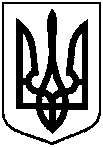 Про надання дозволу на розроблення проектів землеустрою щодо відведення земельних ділянок учасникам АТО в районі                                     вул. М. Кощія та вул. М. Данька № з/пПрізвище, ім’я, по батькові, реєстраційний номер облікової картки платника податків або серія та номер паспортуАдреса земельної ділянкиОрієнтовна площа земельної ділянки,гаУмовинадання123451.Косенко Дмитро Вікторович,(протокол засідання Ради учасників бойових дій та членів сімей загиблих воїнів при міському голові від 28.07.2016 № 28)в районі вул. М. Кощія та  вул. М. Данька(земельна ділянка № 111)0,1000власність2.Рикун Сергій Олександрович, (протокол засідання Ради учасників антитерористичної операції та членів сімей загиблих учасників антитерористичної операції при міському голові від 21.02.2019 № 2/2019)в районі вул. М. Кощія та вул. М. Данька(земельна ділянка № 24)0,1000власність3.Ткач Валентин Миколайович,(протокол засідання Ради учасників антитерористичної операції та членів сімей загиблих учасників антитерористичної операції при міському голові від 26.12.2017 № 48)в районі вул. М. Кощія та вул. М. Данька(земельна ділянка № 233)0,1000власність4.Терещенко Віталій Віталійович,(протокол засідання Ради учасників антитерористичної операції та членів сімей загиблих учасників антитерористичної операції при міському голові від 27.03.2019 № 3/2019)в районі «Блакитних озер»(земельна ділянка № 166)0,1000власність